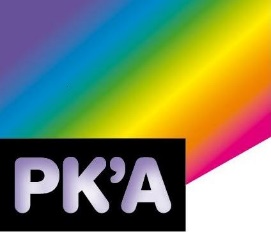 FICHE TECHNIQUE NEZ DE MARCHE EXTERIEUR T GRIPDESCRIPTION T GRIP est une bande thermocollante préformée de couleur, utilisée comme un antidérapant. Souple, elle permet de sécuriser et de limiter les risques de chutes aux endroits à risque comme les escaliers. Sa facilité de mise en œuvre rapide et aisée par simple collage à l’aide d’un chalumeau permet une remise en circulation très rapide.POINTS FORTS Traitement durable Grande souplesse, très bonne adhérence au support :  Application :  SIMPLE ET RAPIDE  Niveau d’anti-glissance :  Haut niveau d’anti-glissance                                                                                 grâce au de grains de verre MISE EN OEUVRE PREPARATION DU SUPPORT : propre, sec et exempt de matière non adhérente. Le nettoyage peut se faire à l’aide d’un balaie, une brosse ou par soufflage à l’air comprimé.   Sur revêtement hydrocarboné : Sur un revêtement neuf L’application doit se faire au minimum 1 mois après sa réalisation, jusqu’à évacuation complète des huiles de ressuage.   Sur revêtement béton : Faire un grenaillage puis appliquer une couche de T-PRIM au rouleau ou à la machine. Sur une chape neuve laisser au minimum 3 semaines de séchage.  Puis faire un grenaillage et appliquer une couche de T-PRIM.  Sur support pierre, pavé : appliquer le PRIMAIRE TX (voir la fiche technique) APPLICATION ET CONDITIONS D’APPLICATION :  Pour garantir une bonne adhésion, la surface à traiter doit être : - intacte au point de vue mécanique - exempte d’huile - à une température entre + 5°C et +35°C - à une hygrométrie <80%  T GRIP doit être manipulé avec précaution.  Le produit peut être découpé au cutter ou au ciseau.      LES ETAPES : 1/ Après préparation du support, chauffer la zone d’application en évitant de faire fondre l’enrobe2/ Positionner la bande de T GRIP en essayant de le centrer sur la zone à recouvrir ;  3/ Chauffer T GRIP à l’aide d’un chalumeau au gaz propane, équipé d’un détendeur d’au moins 3 bars. (Consulter notre Fiche Technique du chalumeau…) Chauffer lentement et de façon régulière de 10 à 30 cm au-dessus du produit, pour que la répartition de la chaleur soit appliquée uniformément sur toute la surface.  T GRIP doit être chauffé jusqu’à ce qu’il se liquéfie légèrement. 4/ Laisser refroidir entre 5 et 15 min (selon la température ambiante). 5/ Lorsque le produit est à température ambiante, vérifier que le produit soit bien lié au support, en essayant de soulever des morceaux à l’aide d’une lame ou d’un burin.  T GRIP se soulève si :      - la chauffe n’a pas été suffisante : chauffer jusqu’à obtention d’une adhésion parfaite.        - le support était encore humide : décoller T GRIP délicatement du support et recommencer à partir de l’étape 1.  SPÉCIFICATIONS TECHNIQUES  LIANT :  Résine de pétrole et résine naturelle  DENSITE XP-P-98 633 :  2 kg/l TENEUR EN CENDRES NFT 30-012 :  73%  DIMENSIONS :  Longueur : 1 m Largeur : 30 à 500 mm COULEURS :  NOIR, BLANC, JAUNE. STOCKAGE DU PRODUIT T GRIP se stocke 12 mois dans son emballage d’origine, non ouvert, à l’abri de toute source de chaleur, du gel et de l’humidité. T GRIP doit être stocké à plat.  CONDITIONNEMENT STANDARD   En carton. HYGIENE ET SECURITE Ne pas rejeter dans le milieu naturel. Consulter notre fiche de données de sécurité. 